Hi everyone, Thank you for your participation in our final shared decision making Clinical Conversation. Here was the primary message from this module. 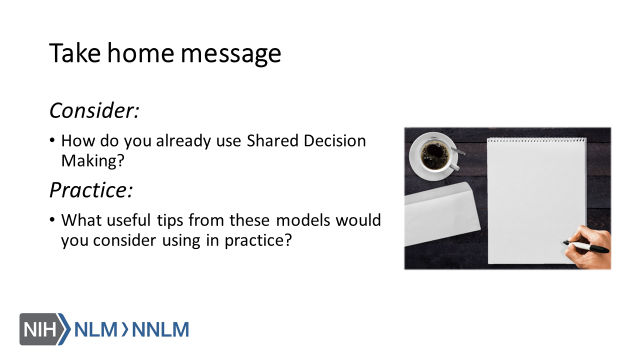 